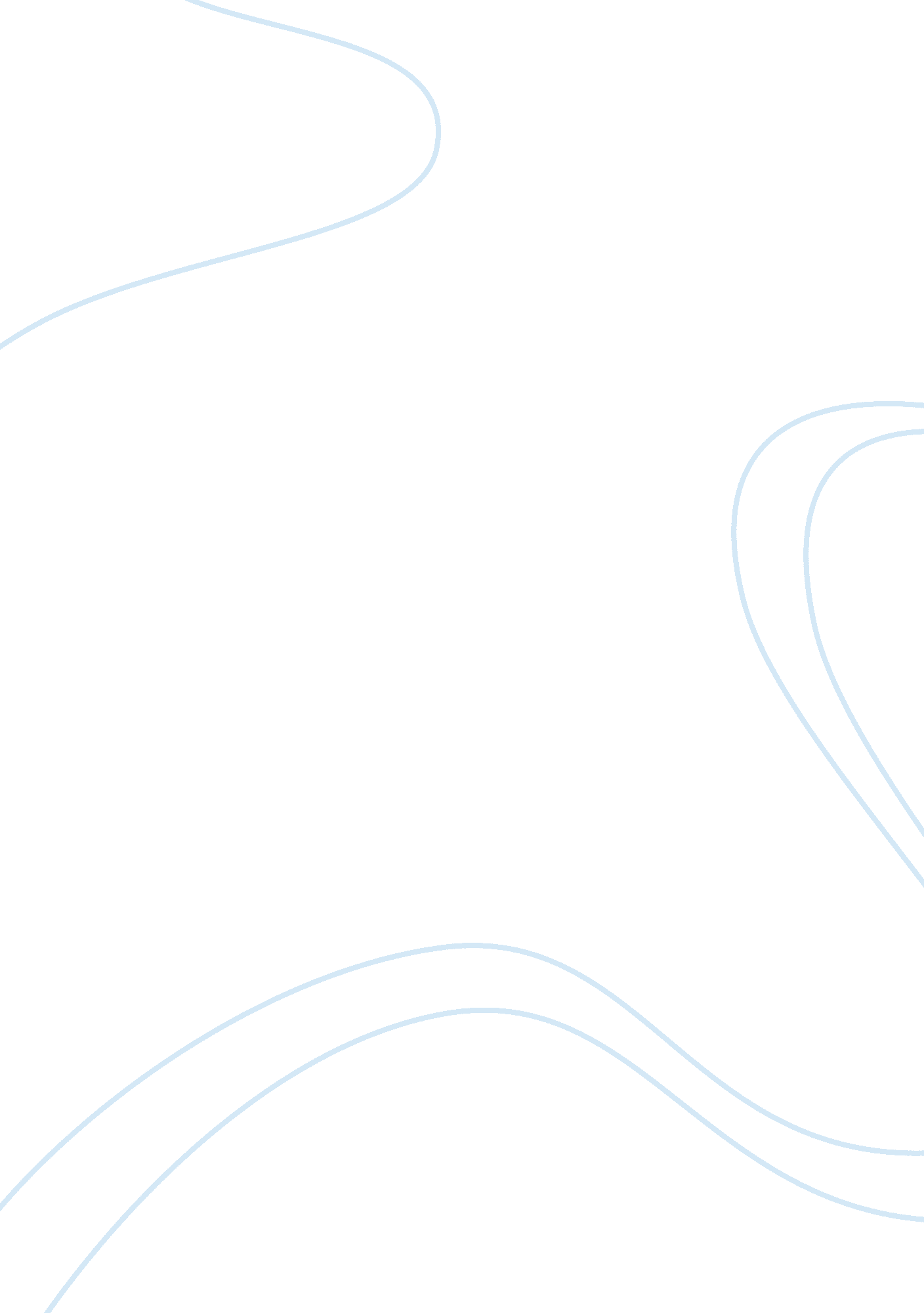 Indian removalBusiness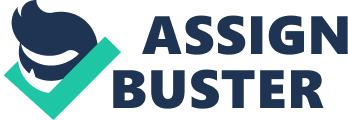 The Indian removal policy was not fair and had many bad consequences for the Native Americans. The Indian removal policy was unjust. In the Indian Removal Act of 1830, Andrew Jackson guaranteed the Native Americans five million dollars and stated that the U. S. will aid and assist them the first year after their removal if they need the help, and land that they lived on would never be made into states, but all those didn’t happen. Jackson never gave the five million dollars or the help, and the Native American territory is now most of Oklahoma. Jackson also forced the Native Americans across the “ Trail of Tears”, where thousands of Native Americans died in the freezing cold because Andrew Jackson broke the treaty. It also was unjust because Jackson forced the Seminoles out against their own will, their leavingwasn’t voluntary. After that, they just killed the Native Americans because the government wanted more expansion of the U. S. and the farmers/growers wanted the fertile land for growing cotton. The implications of the Indian Removal policy caused thousands of Native Americans to lose their homes and their lives. If President Jackson hadn’t drove them out and stayed fair to the Indian Removal Act of 1830, there would be no Oklahoma. In maps, it showed Indian Territory where Oklahoma is. We can learn that we can’t physically force indigenous communities out of their homes just for our gain. The Indian Removal policy has left a black mark on our history, and no one wants to go through that again. Although some encounters between indigenous people and colonizers may be violent, the U. S. can try to keep it fairly peaceful. In the Cherokee letter protesting the New Echota Treaty, Chief John Ross states: “ By the stipulations [a condition of requirement that is specified or demanded as part of an agreement ] of this instrument [New Echota Treaty], we are despoiled [steal or violently remove valuable possessions from]of our private possessions, the indefeasible property of individuals. We are stripped of every attribute of freedom and eligibility for legal self-defence. Our property may be plundered before our eyes; violence may be committed on our persons; even our lives may be taken away, and there is none to regard our complaints.” In conclusion, the Indian Removal policy had a huge impact on American history. 